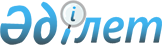 О председателях межправительственных комиссий (комитетов, советов) по сотрудничеству с зарубежными странами
					
			Утративший силу
			
			
		
					Постановление Правительства Республики Казахстан от 7 августа 1996 г. N 980. Утратило силу - постановлением Правительства РК от 29 мая 2002 г. N 594 ~P020594



          Сноска. См. постановление Правительства РК от 27 января
1997 г. N 114  
 P970114_ 
 .








          Правительство Республики Казахстан постановляет:




          1. Утвердить председателями казахстанской части
межправительственных комиссий (советов):




          Карибжанова Ж.С. - Заместителя Премьер-Министра Республики
Казахстан;




          казахстанско-испанской комиссии по экономическому
сотрудничеству, освободив Есимова А.С., утвержденного постановлением
Кабинета Министров Республики Казахстан от 18 января 1995 г. N 62;




          казахстанско-турецкой комиссии по торгово-экономическому,
научно-техническому и культурному сотрудничеству, освободив Есимова
А.С., утвержденного постановлением Кабинета Министров Республики
Казахстан от 18 января 1995 г. N 62;




          Штойка Г.Г. - Заместителя Премьер-Министра Республики Казахстан
- казахстанско-германского Совета по экономическому сотрудничеству,
освободив Тлеубердина А.А., утвержденного постановлением Кабинета
Министров Республики Казахстан от 18 января 1995 г. N 62;




          Ахымбекова С.Ш. - Министра сельского хозяйства Республики
Казахстан - казахстанско-австралийской комиссии по
торгово-экономическому, научно-техническому и культурному
сотрудничеству, освободив Есимова А.С., утвержденного постановлением
Кабинета Министров Республики Казахстан от 18 января 1995 г. N 62;




          Девятко В.Н. - Министра здравоохранения Республики Казахстан -
казахстанско-индийской комиссии по торгово-экономическому,
научно-техническому и промышленному сотрудничеству, освободив Метте
В.Л., утвержденного постановлением Кабинета Министров Республики
Казахстан от 18 января 1995 г. N 62;




          Крепака П.И. - Министра труда Республики Казахстан -
казахстанско-монгольской комиссии по торгово-экономическому,
научно-техническому и культурному сотрудничеству, освободив
Карибжанова Ж.С., утвержденного постановлением Кабинета Министров
Республики Казахстан от 22 сентября 1993 г. N 932;




          Лавриненко Ю.И. - Министра транспорта и коммуникаций Республики
Казахстан - казахстанско-венгерской комиссии по
торгово-экономическому сотрудничеству, освободив Есимова А.С.,
утвержденного постановлением Кабинета Министров Республики Казахстан
от 18 января 1995 г. N 62;




          Мамашева Т.А. - Министра культуры Республики Казахстан -
казахстанско-египетской комиссии по экономическому, торговому,
научно-техническому и культурному сотрудничеству, освободив Айтимову
Б.С., утвержденную постановлением Кабинета Министров Республики
Казахстан от 9 сентября 1993 г. N 849;




          Жумабаева А.Ж. - заместителя Министра промышленности и торговли
Республики Казахстан - казахстанско-румынской комиссии по
торгово-экономическим связям и научно-техническому сотрудничеству,
освободив Штойка Г.Г., утвержденного постановлением Правительства
Республики Казахстан от 9 ноября 1995 г. N 1502.




          Оспанова Х.А. - Министра промышленности и торговли Республики 
Казахстан - казахстанско-британской комиссии по экономическому
сотрудничеству, освободив Соболева В.В., утвержденного постановлением
Кабинета Министров Республики Казахстан от 18 января 1995 г. N 62.
<*>



          Сноска. Пункт 1 дополнен абзацем - постановлением Правительства
РК от 1 ноября 1996 г. N 1332  
 P961332_ 
 .




          2. Образовать казахстанскую часть межправительственных комиссий
и утвердить председателями:




          Досмухамбетова Т.М. - Министра по делам молодежи, туризма и
спорта Республики Казахстан - казахстанско-ливийской комиссии по
торгово-экономическому и культурному сотрудничеству;




          Кулибаева А.А. - Министра строительства, жилья и застройки
территорий Республики Казахстан - казахстанско-саудовской комиссии
по торгово-экономическому и культурному сотрудничеству;




          Мамашева Т.А. - Министра культуры Республики Казахстан -
казахстанско-северокорейской комиссии по торгово-экономическому
сотрудничеству;




          Храпунова В.В. - Министра энергетики и угольной промышленности
Республики Казахстан - казахстанско-итальянской комиссии по
торгово-экономическому сотрудничеству;




          Жумабаева А.Ж. - заместителя Министра промышленности и торговли
Республики Казахстан - казахстанско-болгарской комиссии по
торгово-экономическому и научно-техническому сотрудничеству.




          Балгимбаева Н.У. - Министра нефтяной и газовой промышленности
Республики Казахстан - казахстанско-азербайджанской комиссии по
экономическому сотрудничеству;




          Лавриненко Ю.И. - Министра транспорта и коммуникаций
Республики Казахстан - казахстанско- грузинской комиссии по
экономическому сотрудничеству;




          Журинова М.Ж. - Министра образования Республики Казахстан -
казахстанско-палестинской комиссии по экономическому 
сотрудничеству.
<*>



          Сноска. Пункт 2 дополнен абзацами - постановлением Правительства
РК от 1 ноября 1996 г. N 1332  
 P961332_ 
 .




          3. Признать утратившим силу постановление Правительства
Республики Казахстан от 9 ноября 1995 г. N 1502 "О назначении
сопредседателя смешанной комиссии в составе представителей
Республики Казахстан и Румынии по научно-техническому и
торгово-экономическому сотрудничеству".





     Премьер-Министр
     Республики Казахстан


					© 2012. РГП на ПХВ «Институт законодательства и правовой информации Республики Казахстан» Министерства юстиции Республики Казахстан
				